AIŠKINAMASIS RAŠTASPRIE SAVIVALDYBĖS TARYBOS SPRENDIMO PROJEKTO „DĖL KLAIPĖDOS MIESTO SAVIVALDYBĖS bendruomeninių organizacijų tarybos sudarymo ir nuostatų patvirtinimo“1. Sprendimo projekto esmė, tikslai ir uždaviniai.2018 m. gruodžio 13 d. Lietuvos Respublikos Seimas priėmė Lietuvos Respublikosbendruomeninių organizacijų plėtros įstatymą. Šio įstatymo tikslas — kurti palankią aplinką bendruomeninėms organizacijoms, užtikrinti tinkamas jų, kaip pilietinės visuomenės ir vietos savivaldos  dalies, veiklos ir plėtros sąlygas. Savivaldybės tarybos sprendimo projekto esmė ir tikslas – vadovaujantis priimtu Lietuvos Respublikos bendruomeninių organizacijų plėtros įstatymu patvirtinti Klaipėdos miesto savivaldybės bendruomeniniu organizacijų tarybos sudėtį ir jos nuostatus. 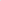 2. Projekto rengimo priežastys ir kuo remiantis parengtas sprendimo projektas.Sprendimo projektas parengtas atsižvelgiant į gautą Vyriausybės atstovo Klaipėdos apskrityje 2019-03-06 teikimą Nr. (5.1.)-TR-15, adresuotą Klaipėdos miesto savivaldybės merui, dėl Lietuvos Respublikos bendruomeninių organizacijų plėtros įstatymo nuostatų įgyvendinimo. Pagal minėto įstatymo 8 straipsnio 1 dalies nuostatas, Savivaldybėje turi būti sudaryta bendruomeninių organizacijų taryba — visuomeniniais pagrindais veikianti kolegiali patariamoji institucija, nustatyta tvarka sudaryta laikantis pariteto principo iš savivaldybės institucijų ir įstaigų bei bendruomeninių organizacijų, veikiančių savivaldybės teritorijoje, deleguotų atstovų ir patvirtinti Bendruomeninių organizacijų  tarybos nuostatai.3. Kokių rezultatų laukiama.Pritarus sprendimo projektui bus įgyvendintos Bendruomeninių organizacijų plėtros įstatymo nuostatos.4. Sprendimo projekto rengimo metu gauti specialistų vertinimai.Neigiamų specialistų vertinimų negauta.5. Išlaidų sąmatos, skaičiavimai, reikalingi pagrindimai ir paaiškinimai. Sąmatos ir skaičiavimai nepateikiami, kadangi lėšų neprašoma.6. Lėšų poreikis sprendimo įgyvendinimui.Lėšų poreikis nenumatomas.7. Galimos teigiamos ar neigiamos sprendimo priėmimo pasekmės.Teigiamos – bus sudaryta Klaipėdos miesto savivaldybės Bendruomeninių organizacijų taryba ir patvirtinti jos nuostatai, kurie užtikrins bendruomeninių organizacijų dalyvavimą nustatant, formuojant ir įgyvendinant bendruomeninių organizacijų plėtros politiką.Priėmus sprendimo projektą neigiamų pasekmių nenumatoma. PRIDEDAMA: 1. Vyriausybės atstovo Klaipėdos apskrityje 2019-03-06 teikimas Nr. (5.1.)-TR-15, 2 lapai;2. Vietos savivaldos įstatymo išrašas, 3 lapai;3. Lietuvos Respublikos bendruomeninių organizacijų plėtros 2018 m. gruodžio 13 d. įstatymas Nr. XIII-1774, 6 lapai.4. Vyriausybės atstovo Klaipėdos apskrityje 2019-04-10 raštas Nr. (5.1.)-S13-49, 1 lapas;5. Raštas 2019-04-01 el. paštu siųstas seniūnaičiams ir bendruomenės atstovams dėl pastabų ir pasiūlymų teikimo, 1 lapas.Socialinių reikalų departamento direktoriusDeividas Petrolevičius